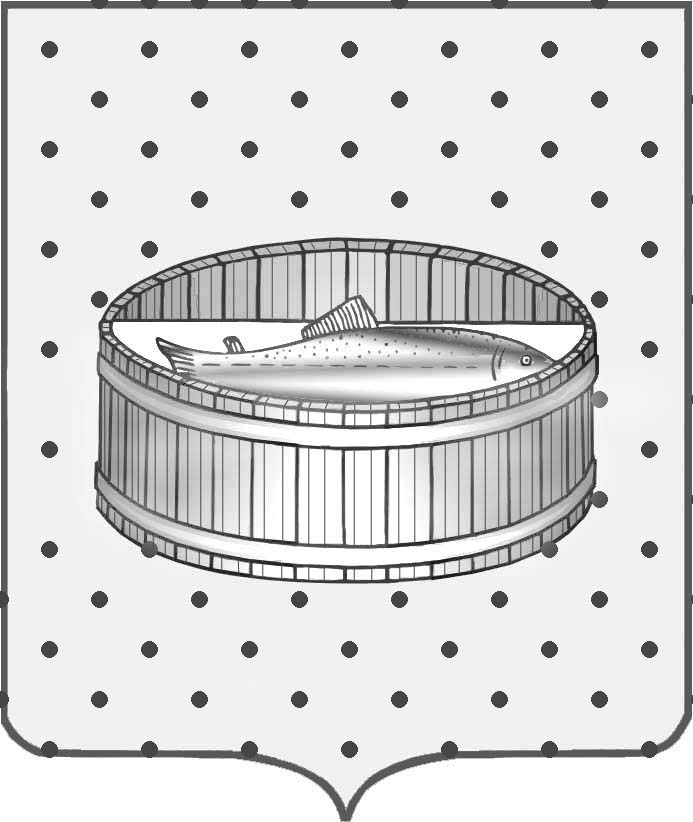 Ленинградская областьАдминистрацияЛужского муниципального районаПостановлениеОт  31 марта 2016 г.  №  994В целях оптимизации, повышения качества проведения проверок при осуществлении контрольных мероприятий в сфере закупок товаров, работ, услуг для обеспечения нужд Лужского муниципального района сектором финансового муниципального контроля администрации Лужского муниципального района в 2016 году, в соответствии с Правилами подготовки органами государственного контроля (надзора) и органами муниципального контроля ежегодных планов проведения плановых проверок юридических лиц и индивидуальных предпринимателей, утвержденными постановлением Правительства РФ от 30.06.2010 № 489, Порядком осуществления контроля за соблюдением Федерального закона от 05.04.2013 № 44-ФЗ «О контрактной системе в сфере закупок товаров, работ, услуг для обеспечения государственных и муниципальных нужд» в Лужском муниципальном районе Ленинградской области, утвержденным постановлением администрации Лужского муниципального района от 22.01.2016 № 138, администрация Лужского муниципального района   п о с т а н о в л я е т:Внести в постановление администрации Лужского муниципального района от 19.02.2016 № 498 «Об утверждении плана проведения контрольных мероприятий в сфере закупок товаров, работ, услуг для обеспечения нужд Лужского муниципального района сектором финансового муниципального контроля администрации Лужского муниципального района на 2016 год» следующие изменения:Изложить приложение к постановлению в новой редакции согласно приложению к настоящему постановлению.Постановление подлежит официальному опубликованию.Контроль за исполнением постановления оставляю за собой. Настоящее постановление вступает в силу со дня подписания. Глава администрацииЛужского муниципального района				             О.М. МалащенкоРазослано: сектор МФК, к-т образования, ОМПСиК, орг. отдел,                                  адм-ции Скребловского с/п, Мшинского с/п, Толмачевского г/п, прокуратура.Приложениек постановлению администрации Лужского муниципального района от 31.03.2016  № 994УТВЕРЖДЕНпостановлением администрации Лужского муниципального района от 19.02.2016  № 498 (приложение)(новая редакция)ПЛАН КОНТРОЛЬНЫХ МЕРОПРИЯТИЙв сфере закупок товаров, работ, услуг для обеспечения нуждЛужского муниципального района на 2016 год№ п/пНаименование объекта контроляТема контрольного мероприятияПроверяемый периодМетод осуществления контрольного мероприятияОтветственные исполнителиСрок проведения1Муниципальное казенное учреждение «Лужский киноцентр «Смена»Соблюдение требований законодательстваРоссийской Федерации и иных нормативных правовых актов о контрактной системе в сфере закупок товаров, работ, услуг для обеспечения государственных и муниципальных нужд; статья 99 Федерального закона от 05.04.2013 № 44-ФЗ01.01.2015 - текущая дата на момент проверкиВыездная проверкаЯремко С.Я.апрель 2016 года2Муниципальное образовательноеучреждение дополнительного образования детей «Лужская детская музыкальная школа им. Н.А. Римского-Корсакова»Соблюдение требований законодательстваРоссийской Федерации и иных нормативных правовых актов о контрактной системе в сфере закупок товаров, работ, услуг для обеспечения государственных и муниципальных нужд; статья 99 Федерального закона от 05.04.2013 № 44-ФЗ01.01.2015 - текущая дата на момент проверкиВыездная проверкаЯремко С.Я.апрель 2016 года3Администрация Толмачевского городского поселения Лужского муниципального района Ленинградской областиСоблюдение требований законодательстваРоссийской Федерации и иных нормативных правовых актов о контрактной системе в сфере закупок товаров, работ, услуг для обеспечения государственных и муниципальных нужд; статья 99 Федерального закона от 05.04.2013 № 44-ФЗ01.01.2015 - текущая дата на момент проверкиВыездная проверкаЯремко С.Я.май2016 года4Администрация Скребловского сельскогопоселения Лужского муниципального района Ленинградской областиСоблюдение требований законодательстваРоссийской Федерации и иных нормативных правовых актов о контрактной системе в сфере закупок товаров, работ, услуг для обеспечения государственных и муниципальных нужд; статья 99 Федерального закона от 05.04.2013 № 44-ФЗ01.01.2015 - текущая дата на момент проверкиВыездная проверкаЯремко С.Я.июнь 2016 года5Муниципальное казенное учреждение«Спортивно-молодежный центр»Соблюдение требований законодательстваРоссийской Федерации и иных нормативных правовых актов о контрактной системе в сфере закупок товаров, работ, услуг для обеспечения государственных имуниципальных нужд; статья 99 Федерального закона от 05.04.2013 № 44-ФЗ01.01.2015 -текущая дата на момент проверкиВыездная проверкаЯремко С.Я.июль 2016 года6Муниципальное бюджетное учреждениедополнительного образования «Лужская детско-юношеская спортивная школа»Соблюдение требований законодательстваРоссийской Федерации и иных нормативных правовых актов о контрактной системе в сфере закупок товаров, работ, услуг для обеспечения государственных и муниципальных нужд; статья 99 Федерального закона от 05.04.2013 № 44-ФЗ01.01.2015 - текущая дата на момент проверкиВыездная проверкаЯремко С.Я.июль    2016 года7Муниципальное образовательное учреждение «Детский сад № 5 комбинированного типа»Соблюдение требований законодательстваРоссийской Федерации и иных нормативных правовых актов о контрактной системе в сфере закупок товаров, работ, услуг для обеспечения государственных и муниципальных нужд; статья 99 Федерального закона от 05.04.2013 № 44-ФЗ01.01.2015 - текущая дата на момент проверкиВыездная проверкаЯремко С.Я.сентябрь 2016 года8Администрация муниципального образования Мшинское сельское поселение Лужского муниципального района Ленинградской областиСоблюдение требований законодательстваРоссийской Федерации и иных нормативных правовых актов о контрактной системе в сфере закупок товаров, работ, услуг для обеспечения государственных и муниципальных нужд; статья 99 Федерального закона от 05.04.2013 № 44-ФЗ01.01.2015 - текущая дата на момент проверкиВыездная проверкаЯремко С.Я.октябрь 2016 года9Муниципальное общеобразовательное учреждение «Заклинская средняя общеобразовательная школа»Соблюдение требований законодательстваРоссийской Федерации и иных нормативных правовых актов о контрактной системе в сфере закупок товаров, работ, услуг для обеспечения государственных и ' муниципальных нужд; статья 99 Федерального закона от 05.04.2013 № 44-ФЗ01.01.2015 - текущая дата на момент , проверкиВыездная проверкаЯремко С.Я.ноябрь 2016 года